Windows 10 updates en herstellenWindows UpdateVoor het installeren van updates voor Windows en Microsoft-gerelateerde software. Standaard worden alleen de updates voor Windows geïnstalleerd. Kiezen hoe updates worden geïnstalleerd Optie Updates voor andere Microsoft-producten ontvangen tijdens het bijwerken van Windows te activeren, worden ook de updates voor Microsoft-producten meegenomen. Via deze link kan tevens het automatisch installeren van updates worden gewijzigd in handmatig of zelfs uitgeschakeld, dit is echter niet aan te bevelen. BestandsgeschiedenisAutomatisch een back-up van persoonlijke bestanden op een netwerklocatie te maken, hiervoor moet echter wel een geschikte drive als netwerklocatie zijn aangesloten 
Back up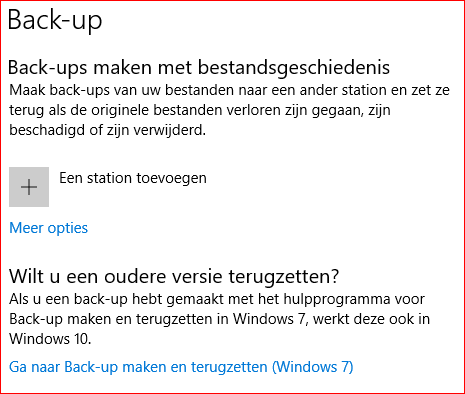 Klik op Een station toevoegen Een lijst met externe opslag mogelijkheden verschijnt kies de gewenste schijf of de cloud.Klik Nu back up maken na de tijd en ruimte te hebben ingesteld.Ook mappen uitsluiten is mogelijk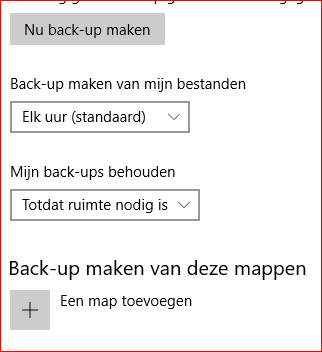 Oude Windows versie terug zettenGa naar Back-up maken en terug zetten
 en volg de instructiesBijwerken en herstellenDit onderdeel bevat de instellingen voor Windows Update en verschillende opties om Windows te herstellen in geval van problemen:SysteemherstelHerstellen van Windows (zie afbeelding). (voor sommige herstelopties moet een originele installatie-DVD, herstel-DVD of recovery-partitie worden gebruikt):Uw pc vernieuwen zonder dat dit invloed heeft op uw bestandenHierdoor verliest u geen bestanden of foto’sDeze optie verwijdert alleen de instellingen die voor problemen kunnen zorgen, alle overige instellingen, persoonlijke bestanden en apps uit de Windows Store blijven behouden
(alle overige programma’s moeten wel opnieuw worden geïnstalleerd).Alles verwijderen en Windows opnieuw installeren kan de computer worden teruggezet naar de fabrieksinstellingen, daarmee worden alleen wel alle toegevoegde apps, programma's, persoonlijke bestanden en instellingen verwijderdGeavanceerde opstartopties knopSysteemherstel (toegankelijk via de Geavanceerde opstartopties, zie optie 3), Deze optie verwijdert alleen de instellingen/programma die voor problemen kunnen zorgen, alle overige instellingen, persoonlijke bestanden en apps uit de Windows Store blijven behouden (alle overige programma’s moeten wel opnieuw worden geïnstalleerd).Geavanceerde opstartopties Nu opnieuw opstarten aanklikkenboot-scherm van Windows wordt geopend Problemen oplossen staan naast de twee eerder genoemde herstelopties (Pc vernieuwen en Fabrieksherstel) Geavanceerde opties met systeemtaken als:Systeemherstel terugzetten van een eerder gemaakt herstelpunt, Terugzetten van een image van Windows (zie de webpagina met alle informatie over het maken van deze installatiekopie)Oplossen van opstartproblemenOpdrachtprompt Windows opstarten met minimale opstartinstellingen (waaronder foutopsporing, 
veilige modus en het opstarten van Windows zonder mogelijk probleemveroorzakende
anti-malware).